Name of journal: World Journal of Obstetrics and GynecologyESPS Manuscript NO: 9698Columns: REVIEWAcceptability of self-collected human papillomavirus specimens in cervical cancer screening: A reviewQuincy BL. Acceptability of self-collected HPVBrenda L QuincyBrenda L Quincy, Department of Physician Assistant Studies, School of Health Sciences, Elon University, Elon, NC 27244, United StatesAuthor contributions: Quincy BL solely contributed to this articleCorrespondence to: Brenda L Quincy, PhD, MPH, PA-C, Department of Physician Assistant Studies, School of Health Sciences, Elon University, Campus Box 2087, Elon, NC 27244, United States. bquincy@elon.edu Telephone:  +1-336-2786844   Fax: +1-336-2782898Received: February 24, 2014    Revised: April 3, 2014Accepted: June 14, 2014Published online:Abstract Cervical cancer morbidity and mortality is an important public health problem around the world. Some of the barriers to cervical cancer screening include the embarrassment, discomfort, lack of privacy and time and cost associated with clinician-collected, clinic-based screening with cytology or human papillomavirus tests. Self-collection of a human papillomavirus (HPV) test has been found to be generally more acceptable, less embarrassing, more comfortable, more private and easy to do and preferred to pelvic examination for cervical cytology by many women worldwide. The most commonly reported limitation to self-collection is a woman’s lack of confidence in her ability to perform it correctly. Self-collected human papillomavirus tests have been shown to be as or more sensitive than cytology or clinician-collected HPV tests. With confidence-building education about self-collection, it is likely a viable method to extend the reach of screening in high and low-resource areas around the world.© 2014 Baishideng Publishing Group Inc. All rights reserved. Key words: Cervical cancer; Self-collected; Human papillomavirus; AcceptabilityCore tip: Self-collected human papillomavirus specimens using swabs, brushes or lavage devices have been found to be as accurate as clinician-collected specimens. With appropriate education to increase self-efficacy and confidence in the quality of the collection and the results, self-collected HPV tests may improve cervical cancer detection among unscreened and underscreened women in high and low resource areas.Quincy BL. Acceptability of self-collected human papillomavirus specimens in cervical cancer screening: A review. World J Obstet Gynecol 2014; In pressINTRODUCTIONThough it is largely preventable, cervical cancer is an important cause of morbidity and mortality throughout the world. The age-adjusted incidence of cervical cancer is 14 cases per 100000 women worldwide. It is as high as 15.7 per 100000 in less developed areas of the world and 9.9 per 100000 in more developed areas. The age-standardized mortality rate for cervical cancer is 8.3 per 100000 for women in less developed regions, with a much lower rate of 3.3 per 100000 women in more developed areas[1]. The much lower rates in more developed areas underscore the importance of effective screening programs. In lesser developed regions with fewer healthcare resources, the lack of a reliable screening test and inadequate screening coverage result in more new cervical cancer cases and ultimately in more cervical cancer deaths[2].	Human papillomavirus (HPV) infection is now known to be a necessary cause of cervical cancer and as a result, testing women for high-risk subtypes of HPV is proving to be an effective method of screening. As the relative value of HPV testing in cervical cancer screening became more apparent, a variety of self-collection options were developed. Self-sampling options tend to be more acceptable to women because they overcome the previously identified barriers to cervical cancer screening. As a result, self-collection of HPV specimens will extend the reach of cervical cancer screening programs even in low-resource areas.Barriers to Cervical cancer screeningWhile every woman is an individual in terms of how personal characteristics and life circumstances affect her health care behaviors, women who are underscreened or unscreened for cervical cancer often experience one or more of a number of common barriers to participation. In a group of primarily urban minority women, the reluctant tended to possess a fatalistic attitude, believing that they are better off not knowing about their cancer or that cancer occurs in those who have bad luck. Additionally they reported a lack of family support and lack of understanding of the risk of cervical cancer[3]. Among 300 women in Botswana who answered questions about their perceptions of barriers to Papanicolau (Pap) testing, 32% found it embarrassing and 52% believed that getting a screen suggested a woman is sexually active. Many (63.3%) of the women who had never been screened and 51.7% of those who had been screened thought lack of information was a barrier for screening for cervical cancer. However, none of the barriers identified by the women was significantly associated with their screening behaviors[4]. In a study of 493 women in Brazil, 36.7% of women had adequate knowledge of cervical cancer, 67.2% had an appropriate attitude (recognized the importance of screening) and 69.6% reported having had a Pap in the past 3 years. The barriers to undergoing Pap testing with the highest scores were a lack of symptoms of cervical cancer and the embarrassment associated with the exam[5]. In a study 345 Appalachian women aged 40-64, questions regarding barriers were grouped according to the PRECEDE-PROCEED model as predisposing factor barriers, enabling factor barriers and reinforcing factor barriers. Barriers that were found among more than half of the women included: (1) worry (78%); (2) fear of cancer (67%); (3) embarrassment (56%); (4) the belief that cervical cancer (52%) and polyps (50%) would have symptoms; (5) unavailability of public transportation (71%); (6) preference for home screen (66%); and (7) insurance coverage (65%); and 8. lack of choice of a male or female provider (62%)[6]. Among 21-65 year-old Malaysian women, 70% reported that cervical cancer screening is too embarrassing and almost half found the attitude of clinic staff, the lack of female healthcare providers, the worry associated with the outcome and the fear that she would no longer be a virgin after the test were important barriers[7]. In a review of the literature on cervical cancer screening in Asian women, barriers to screening could be grouped as cognitive, emotional, economic, logistic or social. Barriers to screening identified in each of these categories included a lack of understanding of the reason for or benefits of testing, fear, time away from work, lack of insurance, transportation and childcare issues, wait times in the clinic, and lack of support from family and healthcare clinic staff[8]. Lastly, a study of women with cervical abnormalities who were enrolled in a research program to help them navigate the healthcare system in multiple cities in the United States found that nearly half of the women experienced at least one barrier to care and some experienced as many as seven. Barriers that significantly delayed time to diagnosis included the presence of comorbidities, health insurance issues, minimization of the importance of treatment, out of town travel, and employment demands or healthcare system problems. Interestingly, the time from detection of the cervical abnormality to definitive diagnosis was not affected by fear, attitudes toward providers, perceptions about tests and treatments, quality of communication, ability to read and write, or language[9].SELF-COLLECTED HUMAN PAPILLOMAVIRUS TEST Self-collection of cervicovaginal HPV specimens is purported to be a viable alternative to Pap testing or clinician-collected HPV specimens that will overcome some of these barriers and extend the reach of screening in low-resource or underscreened populations. A variety of self-collection methods have been developed and tested around the world to determine their diagnostic accuracy (Table 1). The available devices today include swabs, brushes, and lavage devices. In addition to the polyester (Dacron) tipped swab, flocked swabs are now available. The flocked swab is a variation on the polyester swab that comprises a solid plastic applicator with short nylon fibers attached perpendicularly to the tip. It is designed to allow the specimen to remain near the surface of the swab for ease of retrieval relative to the traditional cotton or Dacron swab. An additional variation on the swab includes the Fournier device. Its swab is wrapped in a sheath much like a tampon applicator. Upon insertion, the woman pushes the end of it to deploy the swab and after collection the swab retreats back into the sheath to prevent absorption of vaginal secretions when the device is removed. There are also a variety of brushes available including the cervical sampler brush and broom-shaped devices commonly used for clinician-collection of cervical cytology specimens. The Evalyn brush also offers an applicator to ease deployment of the brush. Following collection, the pink cap is snapped back onto the transparent applicator and the specimen is transported dry to the lab. Cervical lavage devices have also been developed. For the lavage, the woman inserts the device as she would a tampon and then pushes and holds a button for three seconds. During that time, a small amount of sterile fluid is released from the end near the proximal vagina and cervix. When she releases the button, the fluid flows back into the device along with cervical and vaginal cells.	The agreement of HPV self-collected specimens with clinician-collected specimens has been demonstrated to be strong in several studies[10-13]. The sensitivity of the self-collected studies has been consistently as high or higher than that of cervical cytology specimens for the detection of high-grade cervical intraepithelial neoplasia (CIN)[10]. Self-collected HPV tests are emerging as an alternative to cervical cytology or even clinician-collected HPV tests because their diagnostic accuracy has been favorable and the self-collection kit can be distributed in person or by mail with the collection occurring almost anywhere. If HPV self-collection methods are acceptable to women and they are willing to collect, self-collection has the potential to extend the reach of screening to under- or unscreened women in high or low resource regions. ACCEPTABILITY OF SELF-COLLECTIONThe acceptability of self-collected HPV samples has been examined in a number of different ways. It is usually measured by an interview or a written questionnaire and compared with clinician-collected HPV or Pap test with acceptability parameters determined by the previously reported barriers to cervical cancer screening. Pain, discomfort, degree of embarrassment, level of privacy, ease of use, trust or confidence in the results are commonly measured parameters for acceptability. Other studies focused on women’s preferences for self-collection or clinician-collection and the reasons for their preferences. SwabsThe acceptability of self-collection of HPV samples using some type of soft swab has been examined in various locations internationally. In Ontario, women’s responses to self-sampling were stratified by age and in both the younger (< 50 years old) and the older (> 50 years old) groups more than 45% of women preferred self-sampling to a clinician examination or had no preference[14]. A predominantly unscreened sample of women in India was invited to self-collect a HPV test either in the clinic or in their homes. Younger women (< 45 years old) and those invited for home collection were more likely to agree to participate. Among those who lived in remote areas where screening may only be possible once or twice in a lifetime, 71.5% said they would be willing to self-collect at home and 53.8% said they would be willing to go to a clinic to self-collect[15]. The response to self-collection in Uganda was very positive with 93.66% willing to self-collect a sample with no more than 5% of the sample concerned that the self-collection would be embarrassing or painful or too difficult to perform correctly. Most women were willing to either have the swab kit dropped off and picked up by a community health worker or to return the swab to the clinic themselves[16]. In a comparison of self-collection with a clinician collected Pap test, Mexican women reported the overall acceptability of the self-collection to be significantly greater than the Pap. They also reported less pain, less discomfort, less embarrassment and more privacy with self-collection than with the Pap. A majority (68%) preferred self-collection, citing greater comfort and less embarrassment as the primary reasons. Those who did prefer the Pap noted greater confidence in the results as the primary reason[17-18]. Similarly, in Puerto Rico[19] and Nicaragua[20], the overall acceptability of the self-collection was significantly higher. The individual acceptability parameters all scored higher for the self-collection with the exception of “comfort” in Nicaragua, seemingly because the women interpreted the question as comfort with the accuracy of the results rather than a measure of physical comfort. Nonetheless, in both studies more women preferred clinician-collection because they had more confidence in the accuracy of the results. The acceptability of self-collected swabs was also high in Ontario, London and in a predominantly Hispanic sample from New York City. In Ontario, two thirds of the sample found the swab easy and comfortable to self-collect and 87.7% were willing to perform self-collection again in the future[21]. In London the characteristics of the self-collected swab that appealed to most women were the lower levels of embarrassment, discomfort, anxiety and unpleasantness associated with it. Clinician-collection was preferred by some women because they had greater confidence in the results. There were some demographic differences in attitudes toward self-collection in that married women were more positive than single women and Asian women were more negative than women of other ethnicities[22]. One third of women in a New York City study preferred self-collection because they found it easy to use, less painful and more private than clinician collection. Almost two thirds could identify nothing unfavorable about self-collection. Once again, those who preferred the clinician collection did so because they had more confidence in the physician’s ability to do it properly. There were statistically significant differences in preference for ethnicity and education with non-Hispanic and more educated women preferring self-collection most[23]. A Cincinnati-based study asked adolescent women about their preferences before and after they performed self-collection. Their impressions of self-collection improved after they tried it themselves but even then more women preferred clinician-collection because they thought the results were more trustworthy[24]. A comparison of a polyester swab (dry transport) to a flocked swab (transported in liquid medium) in Switzerland found no difference between the two in overall acceptability though a few more women thought the wet transport system was slightly more complex[25]. In the northeastern United States, the acceptability of a self-collected swab was compared with that of a tampon with 90% of the respondents reporting they would be willing to self-collect in the future with either device. In a series of open-ended questions, respondents reported concern that the swab may break and that they would still want to have their annual physicals with a provider even if they self-collected their cervical cancer screen. There was a potential for bias in this study in that only 67 of 103 participants completed the questionnaire[26]. A Canadian study (n = 200) compared the acceptability of screening for HPV with vulvar and vaginal swabs as well as a urine specimen. In terms of overall acceptability, 88.2% of participants found a vaginal swab acceptable compared with 79% for the physician exam. In general they ranked the acceptability in order from furthest away to closest to the cervix. Of note the rank order of the sensitivities of the tests was the inverse[27]. In the Cameroon, all subjects agreed to self collect and self-collection scored more favorably than clinician collection for all parameters (embarrassment, pain, anxiety and ease of use) except confidence in the quality of collection, which scored much higher for the clinician collection. Women with a greater understanding of HPV and those who had been screened for cervical cancer in the past were significantly more likely to prefer self-collection[28]. Finally a qualitative study of African American women living in the Mississippi delta comprised focus groups with a total of 87 women exploring their HPV and cervical cancer knowledge as well as their attitudes toward self-collection. Of the 87 participants, 9 returned for a second phase to perform self-collection. Participants were willing to self-collect but had some concerns about accuracy, cost and the possibility of the specimen getting lost in the mail. They liked the privacy associated with home collection and avoiding the wait time associated with clinic appointments.  Positive feedback from the nine who self collected included having female study personnel explain the collection and getting to handle a sample device during the explanation[29].BrushesThe overall acceptability of self-collection with a cervical sampler brush was quite high (mean score 4.33 on 5-point scale) in a study in rural China, though 74% of women preferred clinician collection to self-collection. The primary reason was because they had greater confidence in the accuracy of the results. Among those who did prefer self-collection, there was substantial variation in the primary reason for their preferences including greater convenience, less embarrassment, less cost and greater comfort. There was no association of demographics with preferences[30]. Self-collection with a cytobrush was reviewed positively by a group (n = 435) of women in Munich. Nearly all of them said they were willing to self collect at home in the future and very few of them found the collection difficult to perform. When asked about their preference of self-collection or clinician-collection, 63% preferred them equally and 23% preferred self-collection[31]. Among 134 women in the Netherlands who self-collected with the Evalyn brush, 95% reported the experience, the instructions and the convenience as good, very good or excellent. Nearly all (95%) preferred self-sampling with the primary reasons that is simpler to use and less painful than clinician collection. Reliability of the result was the main reason for 6 of the 7 who preferred clinician collection[32]. A randomized trial in Holland demonstrated a significantly higher response rate to an invitation to self-collect with the brush kit mailed to their homes (30.8%) than to an invitation to come to the clinic for cytology (6.5%) among a group of Dutch women who had not responded to a reminder for their regular cervical cancer screen. The 29-33 year old age group had the lowest response rate in the self-sampling group[33]. Self-collection with a sampler brush was also reviewed favorably in the Netherlands with 70% of the 135 participants preferring self-collection to clinician-collection for their next exam and 91% reporting that the brush was easy to use[34].Lavage devicesLavage devices for self-collection have also been found to be highly acceptable to women. In Italy, 2480 women who had not previously responded to screening invitations were randomized to receive a letter of invitation for a Pap test, a letter of invitation for a clinic-based HPV test, a letter of invitation to request by phone a home HPV kit or a self-collection kit. The self-collection kit had the best response rate and the only rate that was significantly higher than the standard of care (letter of invitation for a Pap). Among the women who completed the questionnaires, 78.4% preferred the self-collection and the most commonly reported reasons were that they could do it themselves and it was more private[35]. A large Dutch study of nonresponders found that though adjusted response rate to an invitation to self collect with a lavage device was only 27.5%, it was significantly higher than the rate (16.6%) in the group receiving the standard Pap reminder letter[36]. In addition, in a pooled analysis of the Dutch brush and lavage studies, ethnicity, age and screening history predicted response rate with native Dutch, older age and previously screened women responding more often than immigrant, younger and underscreened or never-screened women[37]. In a similar study, 31.5% of Finnish nonresponders opted to participate in self-collection either by return-mailing a sample in the kit or presenting to clinic to self-collect a sample.  The comparison group, sent a reminder card for clinician collection had a significantly lower response rate (25.9%)[38]. A group of 197 low-income women from New York City successfully self-lavaged a short time after their routine Pap test. A significantly higher percentage (96%) found the self-collection comfortable compared with the Pap (47%). Seventy-nine percent indicated they would prefer the self-collection with the lavage device for their next screening, largely because of the greater level of comfort and the convenience of the self-collection[39]. Among 354 Thai women who self-collected a cervicovaginal sample for cytology with the Kato device, more than 80% found it more convenient and less painful and 78.6% said they prefer it for their next cervical cancer screen. Though 94.3% of women were either satisfied or very satisfied with self-collection with this device, 57.6% thought the clinician collection was likely to produce more accurate results[40]. Though the Kato device was used to collect a cytology specimen, the process and likely the level of acceptability would be the same if the sample had been used to test for HPV. A London-based study involving focus groups (n = 28 total) explored Muslim women’s attitudes toward the thought of self-collection with a swab or a lavage device. The women were somewhat reluctant to endorse self-sampling though they all preferred the swab because it was smaller and seemed less messy to use[41]. In a group of 205 Italian women, 111 self-collected with a cervical sampler kit and the others used the self-lavage device. The entire group also underwent a pelvic exam with clinician-collected sample. Both self-collection methods were well accepted in terms of increased comfort and decreased embarrassment compared with clinician collection. However, the scores for overall acceptability and embarrassment were significantly better for the lavage device than for the cervical sampler. Among those in the lavage group, 77.6% preferred self-sampling to clinician-collection and in the cervical sampler group, 60.4% preferred self-sampling[42].Other sampling devicesThe acceptability of the Fournier device was examined in home collection in the Little Haiti section of Miami, FL. More than 90% of women found it easy to use, were comfortable using it at home and said they would recommend it to a friend. Self-collection was preferred by 86.8% of the women who also had a Pap. As is common, the women who did not prefer self-collection expressed concern about having performed the collection correctly[43]. Intent to self sampleIn addition to evidence generated through randomized trials and observational studies of self-collection compared with clinician-collection, women who have been educated about cervical cancer screening and HPV, and then surveyed regarding their preference for self-sampling as an alternative to a pelvic examination have responded in favor of self-collection. A large proportion of Kenyan women have stated they would be comfortable with self-collection (82%) and would prefer to collect at home rather than going to a clinic for an examination (84%)[44]. In a similar survey of willingness to self-collect, 80% of Ugandan women responded that they would be willing. An examination of the characteristics that predict a woman’s willingness to self-collect revealed that older age and a feeling of embarrassment with home-collection were negative predictors while a willingness to have a health worker deliver the swab to her home and go to a clinic for a pelvic examination if the HPV results were abnormal were positive predictors[45]. A study of personality characteristics predictive of willingness to self collect in college students found that women whose personality profiles ranked highly in extraversion, openness and conscientiousness were less likely to be deterred by the common barriers to self-collection[46].CONCLUSIONCervical cancer prevention is an important health priority around the world. Historically, cytology based screening programs have been effective in reducing morbidity and mortality but there are still significant numbers of unscreened or underscreened women in more developed as well as less developed countries. Barriers to cervical cancer screening range from personal issues such as the embarrassment and discomfort associated with the speculum exam and issues with being examined by a male provider to logistical concerns such as transportation to a clinic, childcare during the visit and the extended clinic wait times keeping women away from a job or family. Human papillomavirus testing, including self-sampling for HPV has been demonstrated to be as or more sensitive than cytology in the detection of high-grade cervical neoplasia. A number of different self-collection instruments including various brushes, swabs and lavage devices have been developed and found to be highly acceptable to women. The number of acceptability studies, conducted on at least five continents, continues to grow and the preponderance of the evidence indicates that women find the various types of self-collection instruments highly acceptable. Most women have indicated a preference for self-collection and willingness to self collect in the future. The most commonly occurring limiting factor to self-collection has been the woman’s confidence that she is collecting the specimen correctly. Another reason offered by women who preferred the clinician exam to self-collection despite a higher acceptability for self-collection was their concern that they would lose contact with their physicians. They preferred the clinician-collection because it provided an opportunity for somewhat regular interaction with the provider. These are important concerns that need to be considered in the development and implementation of large scale screening projects designed to draw unscreened or underscreened women by offering self-collection. Simple diagrams and written instructions for literate populations or clear oral instructions by culturally similar women who have used the device are likely to help overcome this barrier. As with any screening program, the systems-related barriers will need to be minimized for the extended reach of the screening program to have a meaningful impact on mortality and quality of life. With these caveats, self-collection of human papillomavirus specimens as a primary screen for cervical cancer seems to be highly acceptable to women and has the potential to extend the reach of screening programs, particularly in previously unscreened or underscreened women.REFERENCES1 ICO Information Centre on Human Papilloma Virus (HPV) and Cancer, 2014. Available from: http: //www.hpvcentre.net/dataquery.php2 Lorincz A, Castanon A, Wey Lim AW, Sasieni P. New strategies for human papillomavirus-based cervical screening. Womens Health (Lond Engl) 2013; 9: 443-452 [PMID: 24007250 DOI: 10.2217/whe.13.48]3 Behbakht K, Lynch A, Teal S, Degeest K, Massad S. Social and cultural barriers to Papanicolaou test screening in an urban population. Obstet Gynecol 2004; 104: 1355-1361 [PMID: 15572502 DOI: 10.1097/01.AOG.0000143881.53058.81]4 Ibekwe CM, Hoque ME, Ntuli-Ngcobo B, Hoque ME. Perceived barriers of cervical cancer screening among women attending Mahalapye district hospital, Botswana. Arch Clin Micro 2011; 2: 1-4 5 de Albuquerque CL, Costa Mda P, Nunes FM, de Freitas RW, de Azevedo PR, Fernandes JV, Rego JV, Barreto HM. Knowledge, attitudes and practices regarding the Pap test among women in Northeastern Brazil. Sao Paulo Med J 2014; 132: 3-9 [PMID: 24474073 DOI: 10.1590/1516-3180.2014.1321551]6 Studts CR, Tarasenko YN, Schoenberg NE. Barriers to cervical cancer screening among middle-aged and older rural Appalachian women. J Community Health 2013; 38: 500-512 [PMID: 23179390 DOI: 10.1007/s10900-012-9639-8]7 Baskaran P, Subramanian P, Rahman RA, Ping WL, Mohd Taib NA, Rosli R. Perceived susceptibility, and cervical cancer screening benefits and barriers in malaysian women visiting outpatient clinics. Asian Pac J Cancer Prev 2013; 14: 7693-7699 [PMID: 24460355 DOI: 10.7314/APJCP.2013.14.12.7693]8 Lu M, Moritz S, Lorenzetti D, Sykes L, Straus S, Quan H. A systematic review of interventions to increase breast and cervical cancer screening uptake among Asian women. BMC Public Health 2012; 12: 413 [PMID: 22676147 DOI: 10.1186/1471-2458-12-413]9 Katz ML, Young GS, Reiter PL, Battaglia TA, Wells KJ, Sanders M, Simon M, Dudley DJ, Patierno SR, Paskett ED. Barriers reported among patients with breast and cervical abnormalities in the patient navigation research program: impact on timely care. Womens Health Issues 2014; 24: e155-e162 [PMID: 24439942 DOI: 10.1016/j.whi.2013.10.010]10 Brink AA, Meijer CJ, Wiegerinck MA, Nieboer TE, Kruitwagen RF, van Kemenade F, Fransen Daalmeijer N, Hesselink AT, Berkhof J, Snijders PJ. High concordance of results of testing for human papillomavirus in cervicovaginal samples collected by two methods, with comparison of a novel self-sampling device to a conventional endocervical brush. J Clin Microbiol 2006; 44: 2518-2523 [PMID: 16825374 DOI: 10.1128/JCM.02440-05]11 Guan Y, Gravitt PE, Howard R, Eby YJ, Wang S, Li B, Feng C, Qiao YL, Castle PE. Agreement for HPV genotyping detection between self-collected specimens on a FTA cartridge and clinician-collected specimens. J Virol Methods 2013; 189: 167-171 [PMID: 23370404 DOI: 10.1016/j.jviromet.2012.11.010]12 Quincy BL, Turbow DJ, Dabinett LN, Dillingham R, Monroe S. Diagnostic accuracy of self-collected human papillomavirus specimens as a primary screen for cervical cancer. J Obstet Gynaecol 2012; 32: 795-799 [PMID: 23075359 DOI: 10.3109/01443615.2012.717989]13 Ortiz AP, Romaguera J, Pérez CM, Otero Y, Soto-Salgado M, Méndez K, Valle Y, Da Costa M, Suarez E, Palefsky J, Tortolero-Luna G. Human papillomavirus infection in women in Puerto Rico: agreement between physician-collected and self-collected anogenital specimens. J Low Genit Tract Dis 2013; 17: 210-217 [PMID: 23422638 DOI: 10.1097/LGT.0b013e318260e312]14 Karwalajtys T, Howard M, Sellors JW, Kaczorowski J. Vaginal self sampling versus physician cervical sampling for HPV among younger and older women. Sex Transm Infect 2006; 82: 337-339 [PMID: 16877589 DOI: 10.1136/sti.2005.019430]15 Sowjanya AP, Paul P, Vedantham H, Ramakrishna G, Vidyadhari D, Vijayaraghavan K, Laksmi S, Sudula M, Ronnett BM, Das M, Shah KV, Gravitt PE. Suitability of self-collected vaginal samples for cervical cancer screening in periurban villages in Andhra Pradesh, India. Cancer Epidemiol Biomarkers Prev 2009; 18: 1373-1378 [PMID: 19423518 DOI: 10.1158/1055-9965.EPI-08-1171]16 Ogilvie GS, Mitchell S, Sekikubo M, Biryabarema C, Byamugisha J, Jeronimo J, Miller D, Steinberg M, Money DM. Results of a community-based cervical cancer screening pilot project using human papillomavirus self-sampling in Kampala, Uganda. Int J Gynaecol Obstet 2013; 122: 118-123 [PMID: 23731506 DOI: 10.1016/j.ijgo.2013.03.019]17 Dzuba IG, Díaz EY, Allen B, Leonard YF, Lazcano Ponce EC, Shah KV, Bishai D, Lorincz A, Ferris D, Turnbull B, Hernández Avila M, Salmerón J. The acceptability of self-collected samples for HPV testing vs. the pap test as alternatives in cervical cancer screening. J Womens Health Gend Based Med 2002; 11: 265-275 [PMID: 11988136]18 Flores Y, Bishai D, Lazcano E, Shah K, Lörincz A, Hernández M, Salmerón J. Improving cervical cancer screening in Mexico: results from the Morelos HPV Study. Salud Publica Mex 2003; 45 Suppl 3: S388-S398 [PMID: 14746032]19 Ortiz AP, Alejandro N, Pérez CM, Otero Y, Soto-Salgado M, Palefsky JM, Tortolero-Luna G, Romaguera J. Acceptability of cervical and anal HPV self-sampling in a sample of Hispanic women in Puerto Rico. P R Health Sci J 2012; 31: 205-212 [PMID: 23844468]20 Quincy BL, Turbow DJ, Dabinett LN. Acceptability of self-collected human papillomavirus specimens as a primary screen for cervical cancer. J Obstet Gynaecol 2012; 32: 87-91 [PMID: 22185546 DOI: 10.3109/01443615.2011.625456]21 Zehbe I, Moeller H, Severini A, Weaver B, Escott N, Bell C, Crawford S, Bannon D, Paavola N. Feasibility of self-sampling and human papillomavirus testing for cervical cancer screening in First Nation women from Northwest Ontario, Canada: a pilot study. BMJ Open 2011; 1: e000030 [PMID: 22021733 DOI: 10.1136/bmjopen-2010-000030]22 Waller J, McCaffery K, Forrest S, Szarewski A, Cadman L, Austin J, Wardle J. Acceptability of unsupervised HPV self-sampling using written instructions. J Med Screen 2006; 13: 208-213 [PMID: 17217611]23 Anhang R, Nelson JA, Telerant R, Chiasson MA, Wright TC. Acceptability of self-collection of specimens for HPV DNA testing in an urban population. J Womens Health (Larchmt) 2005; 14: 721-728 [PMID: 16232104]24 Kahn JA, Bernstein DI, Rosenthal SL, Huang B, Kollar LM, Colyer JL, Tissot AM, Hillard PA, Witte D, Groen P, Slap GB. Acceptability of human papillomavirus self testing in female adolescents. Sex Transm Infect 2005; 81: 408-414 [PMID: 16199741 DOI: 10.1136/sti.2004.012047]25 Eperon I, Vassilakos P, Navarria I, Menoud PA, Gauthier A, Pache JC, Boulvain M, Untiet S, Petignat P. Randomized comparison of vaginal self-sampling by standard vs. dry swabs for human papillomavirus testing. BMC Cancer 2013; 13: 353 [PMID: 23875668 DOI: 10.1186/1471-2407-13-353]26 Harper DM, Noll WW, Belloni DR, Cole BF. Randomized clinical trial of PCR-determined human papillomavirus detection methods: self-sampling versus clinician-directed--biologic concordance and women's preferences. Am J Obstet Gynecol 2002; 186: 365-373 [PMID: 11904593]27 Sellors JW, Lorincz AT, Mahony JB, Mielzynska I, Lytwyn A, Roth P, Howard M, Chong S, Daya D, Chapman W, Chernesky M. Comparison of self-collected vaginal, vulvar and urine samples with physician-collected cervical samples for human papillomavirus testing to detect high-grade squamous intraepithelial lesions. CMAJ 2000; 163: 513-518 [PMID: 11006761]28 Berner A, Hassel SB, Tebeu PM, Untiet S, Kengne-Fosso G, Navarria I, Boulvain M, Vassilakos P, Petignat P. Human papillomavirus self-sampling in Cameroon: women's uncertainties over the reliability of the method are barriers to acceptance. J Low Genit Tract Dis 2013; 17: 235-241 [PMID: 23422643 DOI: 10.1097/LGT.0b013e31826b7b51]29 Scarinci IC, Litton AG, Garcés-Palacio IC, Partridge EE, Castle PE. Acceptability and usability of self-collected sampling for HPV testing among African-American women living in the Mississippi Delta. Womens Health Issues 2013; 23: e123-e130 [PMID: 23410619 DOI: 10.1016/j.whi.2012.12.003]30 Guan Y, Castle PE, Wang S, Li B, Feng C, Ci P, Li X, Gravitt P, Qiao YL. A cross-sectional study on the acceptability of self-collection for HPV testing among women in rural China. Sex Transm Infect 2012; 88: 490-494 [PMID: 22645391 DOI: 10.1136/sextrans-2012-050477]31 Dannecker C, Siebert U, Thaler CJ, Kiermeir D, Hepp H, Hillemanns P. Primary cervical cancer screening by self-sampling of human papillomavirus DNA in internal medicine outpatient clinics. Ann Oncol 2004; 15: 863-869 [PMID: 15151941]32 van Baars R, Bosgraaf RP, ter Harmsel BW, Melchers WJ, Quint WG, Bekkers RL. Dry storage and transport of a cervicovaginal self-sample by use of the Evalyn Brush, providing reliable human papillomavirus detection combined with comfort for women. J Clin Microbiol 2012; 50: 3937-3943 [PMID: 23015677 DOI: 10.1128/JCM.01506-12]33 Gök M, van Kemenade FJ, Heideman DA, Berkhof J, Rozendaal L, Spruyt JW, Beliën JA, Babovic M, Snijders PJ, Meijer CJ. Experience with high-risk human papillomavirus testing on vaginal brush-based self-samples of non-attendees of the cervical screening program. Int J Cancer 2012; 130: 1128-1135 [PMID: 21484793 DOI: 10.1002/ijc.26128]34 Dijkstra MG, Heideman DA, van Kemenade FJ, Hogewoning KJ, Hesselink AT, Verkuijten MC, van Baal WM, Boer GM, Snijders PJ, Meijer CJ. Brush-based self-sampling in combination with GP5+/6+-PCR-based hrHPV testing: high concordance with physician-taken cervical scrapes for HPV genotyping and detection of high-grade CIN. J Clin Virol 2012; 54: 147-151 [PMID: 22445557 DOI: 10.1016/j.jcv.2012.02.022]35 Giorgi Rossi P, Marsili LM, Camilloni L, Iossa A, Lattanzi A, Sani C, Di Pierro C, Grazzini G, Angeloni C, Capparucci P, Pellegrini A, Schiboni ML, Sperati A, Confortini M, Bellanova C, D'Addetta A, Mania E, Visioli CB, Sereno E, Carozzi F. The effect of self-sampled HPV testing on participation to cervical cancer screening in Italy: a randomised controlled trial (ISRCTN96071600). Br J Cancer 2011; 104: 248-254 [PMID: 21179038 DOI: 0.1038/sj.bjc.6606040]36 Gök M, Heideman DA, van Kemenade FJ, Berkhof J, Rozendaal L, Spruyt JW, Voorhorst F, Beliën JA, Babovic M, Snijders PJ, Meijer CJ. HPV testing on self collected cervicovaginal lavage specimens as screening method for women who do not attend cervical screening: cohort study. BMJ 2010; 340: c1040 [PMID: 20223872 DOI: 10.1136/bmj.c1040]37 Gök M, Heideman DA, van Kemenade FJ, de Vries AL, Berkhof J, Rozendaal L, Beliën JA, Overbeek L, Babović M, Snijders PJ, Meijer CJ. Offering self-sampling for human papillomavirus testing to non-attendees of the cervical screening programme: Characteristics of the responders. Eur J Cancer 2012; 48: 1799-1808 [PMID: 22172570 DOI: 10.1016/j.ejca.2011.11.022]38 Virtanen A, Nieminen P, Luostarinen T, Anttila A. Self-sample HPV tests as an intervention for nonattendees of cervical cancer screening in Finland: a randomized trial. Cancer Epidemiol Biomarkers Prev 2011; 20: 1960-1969 [PMID: 21752985 DOI: 10.1158/1055-9965.EPI-11-0307]39 Jones HE, Brudney K, Sawo DJ, Lantigua R, Westhoff CL. The acceptability of a self-lavaging device compared to pelvic examination for cervical cancer screening among low-income women. J Womens Health (Larchmt) 2012; 21: 1275-1281 [PMID: 22906043 DOI: 10.1089/jwh.2012.3512]40 Sanchaisuriya P, Pengsaa P, Sriamporn S, Schelp FP, Kritpetcharat O, Suwanrungruang K, Laohasiriwong W, Noda S, Kato S. Experience with a self-administered device for cervical cancer screening by Thai women with different educational backgrounds. Asian Pac J Cancer Prev 2004; 5: 144-150 [PMID: 15244516]41 Szarewski A, Cadman L, Ashdown-Barr L, Waller J. Exploring the acceptability of two self-sampling devices for human papillomavirus testing in the cervical screening context: a qualitative study of Muslim women in London. J Med Screen 2009; 16: 193-198 [PMID: 20054094 DOI: 10.1258/jms.2009.009069]42 Igidbashian S, Boveri S, Spolti N, Radice D, Sandri MT, Sideri M. Self-collected human papillomavirus testing acceptability: comparison of two self-sampling modalities. J Womens Health (Larchmt) 2011; 20: 397-402 [PMID: 21351869 DOI: 10.1089/jwh.2010.2189.]43 Barbee L, Kobetz E, Menard J, Cook N, Blanco J, Barton B, Auguste P, McKenzie N. Assessing the acceptability of self-sampling for HPV among Haitian immigrant women: CBPR in action. Cancer Causes Control 2010; 21: 421-431 [PMID: 19943103 DOI: 10.1007/s10552-009-9474-0]44 Rositch AF, Gatuguta A, Choi RY, Guthrie BL, Mackelprang RD, Bosire R, Manyara L, Kiarie JN, Smith JS, Farquhar C. Knowledge and acceptability of pap smears, self-sampling and HPV vaccination among adult women in Kenya. PLoS One 2012; 7: e40766 [PMID: 22808257 DOI: 10.1371/journal.pone.0040766]45 Mitchell S, Ogilvie G, Steinberg M, Sekikubo M, Biryabarema C, Money D. Assessing women's willingness to collect their own cervical samples for HPV testing as part of the ASPIRE cervical cancer screening project in Uganda. Int J Gynaecol Obstet 2011; 114: 111-115 [PMID: 21669428 DOI: 10.1016/j.ijgo.2011.01.028]46 Hill EM, Gick ML. The big five and cervical screening barriers: Evidence for the influence of conscientiousness, extraversion and openness. Personal Individ Differ 2011; 50: 662-667 doi: 10.1016/j.paid.2010.12.013P-Reviewer: Ciotti M         S-Editor: Wen LL             L-Editor:                  E-Editor:Table 1 A variety of self-collection devicesSelf-collection deviceDacron swab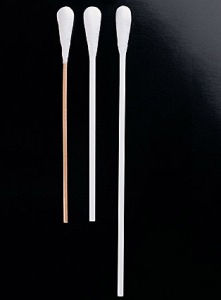 http://www.danlab.fi/WebRoot/GPL/Shops/16092008-100026/4B75/27BB/C58D/08D9/5A21/0A28/1011/F968/300234.jpgFlocked swab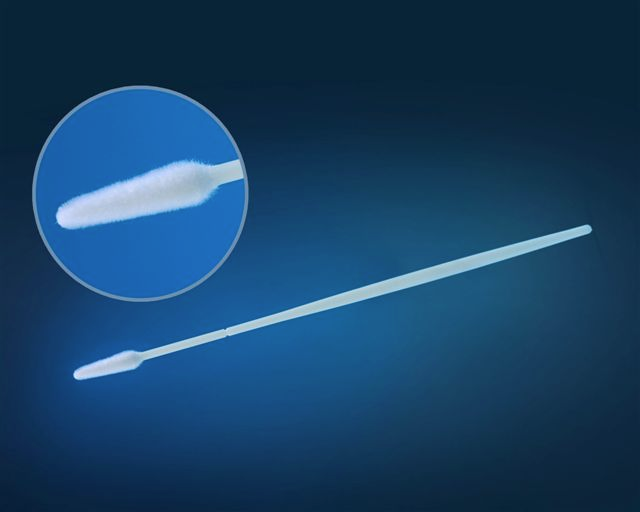 http://img.bosscdn.com/photo/product/82cda9df62bc1a6f25394c652966adb6/cervical-specimen-collection-flocked-swabs.jpgCervical sampler brushhttp://www.mysynergylab.com/uploads/images//DigeneCervicalBrush.JPG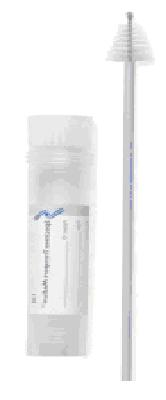 Fournier devicehttp://patentimages.storage.googleapis.com/US6387058B1/US06387058-20020514-D00000.png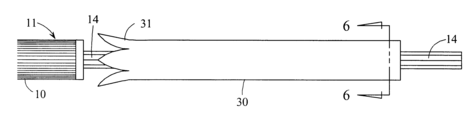 Delphi screener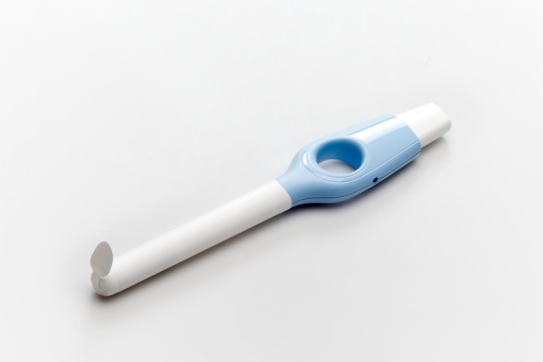 http://www.medicaldevice-network.com/contractor_images/10440/images/140283/large/4-delphi-screener.jpgEvalyn brush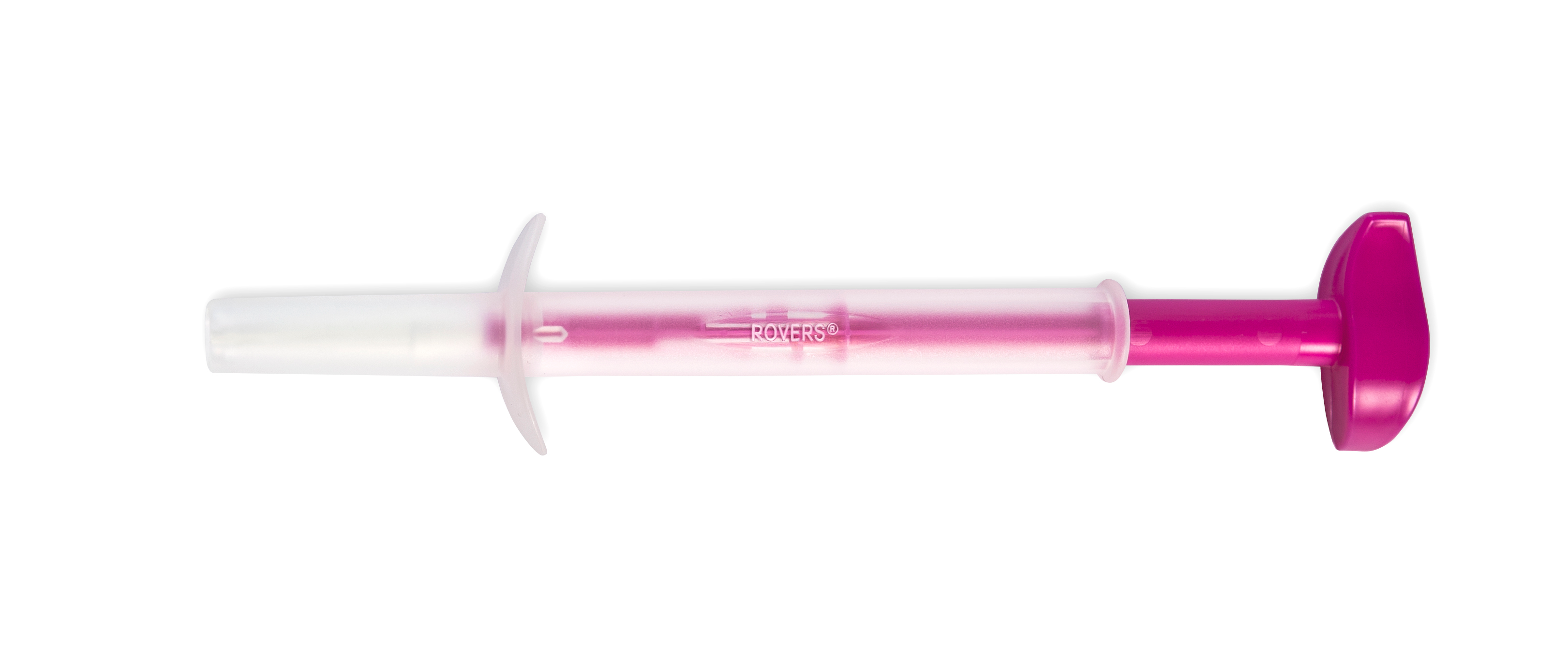 http://www.roversmedicaldevices.com/images/new_images/02_EVALYN%20INGESCHOVEN.jpg